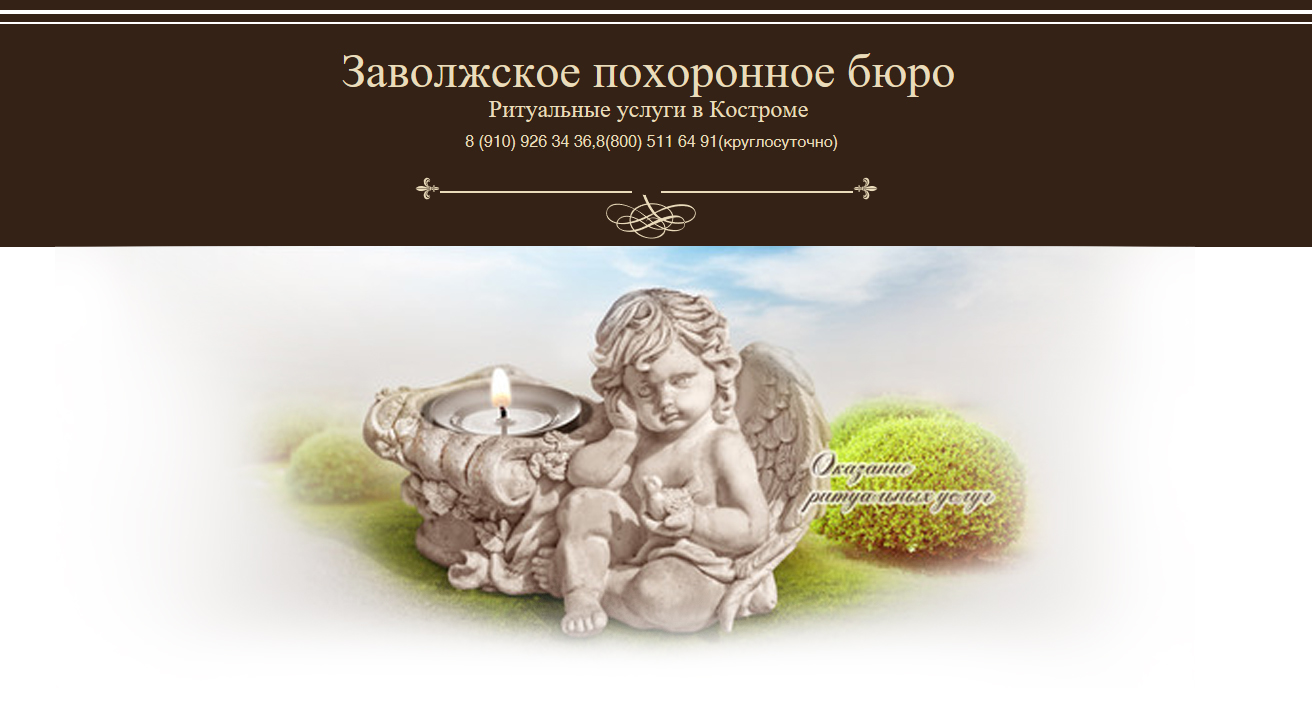 Самое важное для нас – помочь человеку в скорбную минуту избавить его от решения неизбежных вопросов. Единственная цель – максимально тактично и четко исполнить пожелания клиента вне зависимости от его социального статуса и финансовых возможностей. В «Заволжском похоронном бюро» реализуется социальная программа по заключению прижизненных договоров на оказание ритуальных услуг.Специалисты «Заволжского похоронного бюро» готовы с максимальным тактом и пониманием взять на себя весь груз проблем наших клиентов, испытавших на себе горе утраты родных и близких.Мы работаем по принципу: «Для нас нет мелочей в том, что касается Ваших интересов».Мы можем предложить Вам:полный комплекс услуг по оформлению и организации захоронения или кремации умершего;выезд агента в любую точку города для оформления и организации захоронения или кремации;оказание содействия по оформлению гербового свидетельства о смерти и справки на получение пособия на погребение в ЗАГСе;широкий ассортимент предметов похоронного ритуала: гробов, венков, лент, надгробий и других принадлежностей;оформление прижизненного договора на оказание ритуальных услуг как для физических, так и для юридических лиц;консультация агента и другие ритуальные услуги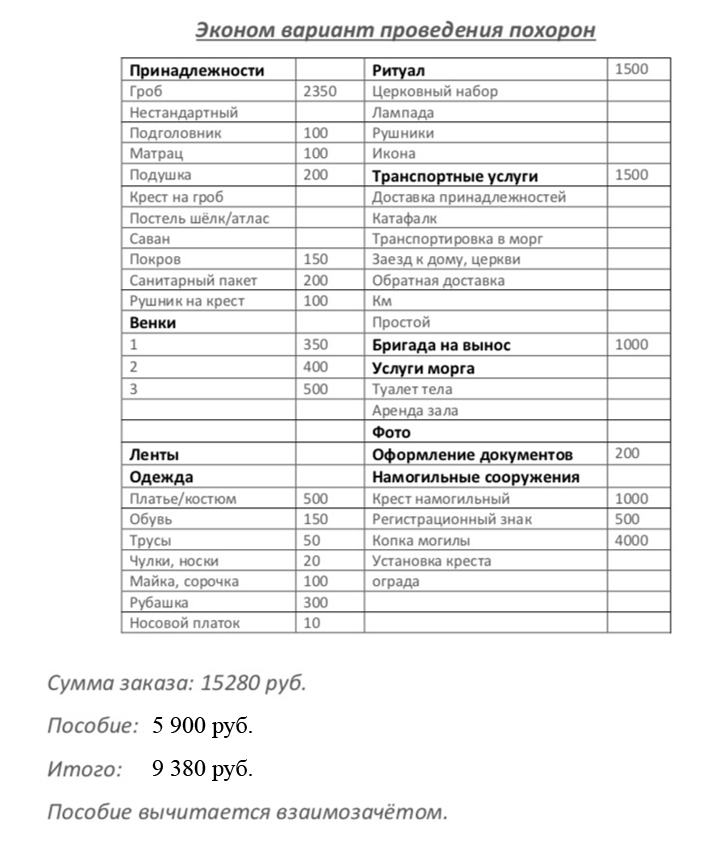 Услуги  транспортировки  умершего в морг на основании соглашения осуществляются бесплатно.Руководитель «Заволжского похоронного бюро»Смирнов А.Е.от «Заволжского похоронного бюро»Костромская область, город Кострома, ул. Ярославская, дом 49телефон: 8-910-926-3436ИП Смирнов Алексей Евгеньевич  ИНН 440118361505  ОГРНИП 317440100025092